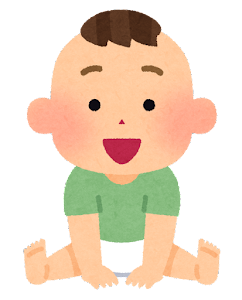 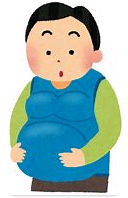 とき　　　　　年に２回開催（６月と１２月ごろ）　　対象家族にご案内します。午前中（１２時前には終了予定）ところ　　　　子育て支援センター「ゆめっこ」内容　　 　 ・交流会～赤ちゃんモデルを抱いて出産・育児について話そう♪～　　　　　　  　　　　　　　　　　　　　 ・パパが妊婦に！？～妊娠育児疑似体験～　　　　　　                    ・赤ちゃんもママも喜ぶ栄養について！おいしいレシピをご紹介～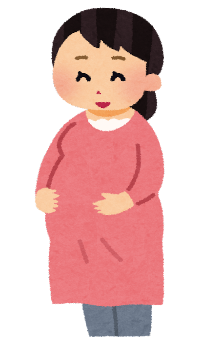 　　　　　 　                   ・聞かせて！先輩の子育て術～先輩パパママも交えて交流会～　　　　　　                    ・子育て支援センター「ゆめっこ」紹介　　　　　　                    ・個別で沐浴体験・栄養相談・その他相談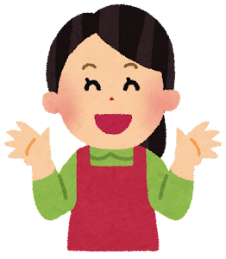 スタッフ　　　母子保健コーディネーター・栄養士・保育士持ち物　　　　母子健康手帳・飲み物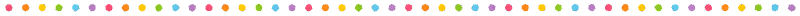 お問い合わせ・参加希望の方は、下記へご連絡ください連絡先：山ノ内町役場健康福祉課　　健康づくり支援係担当　　湯本　　　　　　　　　 ℡　0269-33-3116　　　またはゆめっこスタッフ　 　℡　0269-33-4778　　　まで